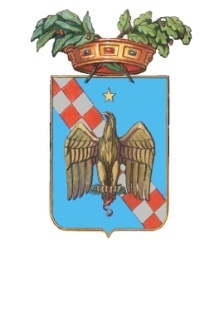 LIBERO CONSORZIO COMUNALE DI RAGUSASettore 1 - Polizia Provinciale- Risorse Umane-Servizi Socio-AssistenzialiU.O.C. 3Allegato B (NON SCRIVERE A MANO FAC-SIMILE DA RIPRODURRE SU CARTA INTESTATA DEL SOGGETTO PROPONENTEDICHIARAZIONE SOSTITUTIVA DI ATTO NOTORIO AI SENSI DEL D.P.R. N. 445/2000 RECANTE I REQUISITI                                    ANCHE                                                              DI CAPACITA’ PROFESSIONALE DI CUI ALL’ART. 9  LETTERA C  DELL’AVVISO PUBBLICO PER L'ACCREDITAMENTO,  DI ORGANISMI PRESSO L’ALBO DEL LIBERO CONSORZIO COMUNALE DI RAGUSA, AL FINE DI CONSENTIRE LA SCELTA DELL’ORGANISMO EROGATORE DEL SERVIZIO DI ASSISTENZA ALL’AUTONOMIA E ALLA COMUNICAZIONE  E IL TRASPORTO, PER IL DIRITTO ALLO STUDIO, ALL’AUTONOMIA E ALL’INCLUSIONE SCOLASTICA DEGLI ALUNNI E DELLE ALUNNE CON DISABILITÀ GRAVE  E DEI SERVIZI INTEGRATIVI, AGGIUNTIVI E MIGLIORATIVI IN FAVORE DEGLI ALUNNI CON DISABILITÀ GRAVISSIMA  (ART. 41 L.R. 9/2021) “TRIENNIO 2023/2026 RINNOVABILE PER IL BIENNIO 2026/2028Il/la sottoscritto/a	   nato/a 	 	il   residente a 	 	Via/Piazza		 Codice Fiscale		in qualità di legale rappresentante del soggetto proponente denominato					 con sede legale in			Via		 Codice Fiscale/Partita I.V.A.  				 Telefono	E-mail  		DICHIARAdi avere finalità statutarie rispondenti alla mission del presente avviso e ai servizi da erogare. di essere iscritto alla C.C.I.A.A. di.............................. (ove prevista), Repertorio n....................... dal.......................... sez........................con la seguente denominazione..............................per l’attività inerente e/o attinente la tipologia dei servizi oggetto dell’accreditamento; di essere iscritto al registro unico nazionale del Terzo settore (RUNTS) previsto dall'art. 45 del Codice del Terzo settore al numero di repertorio ..........................datadi essere iscritto all’Albo Regionale ai sensi della L.R. 22/86 per la sezione inabili al numero ...............data............“Se  cooperativa sociale e i loro consorzi qualora costituiti sotto forma di cooperativa sociale”: di essere iscritti presso il Ministero delle attività produttive per il tramite delle camere di commercio, istituito con D.M. 23/06/2004, numero ................... data....................di avere svolto, nell’ambito di programmi gestiti o finanziati da enti pubblici, i servizi per cui si chiede l’accreditamento oppure servizi analoghi in favore dei disabili e dei disabili gravi e delle loro famiglie e realizzato un fatturato globale negli ultimi tre anni con bilancio approvato alla data di presentazione della domanda, non inferiore a 500.000,00 euro (cinquecentomila/00 euro).di avere i requisiti di ordine morale per contrarre rapporti con la pubblica amministrazione. di aver maturato esperienza di almeno tre anni scolastici, anche non consecutivi, nell'erogazione dei  servizi di inclusione e/o integrazione scolastica nell'ultimo quinquennio;di avere nel proprio organico almeno 10 lavoratori dipendenti con documentata esperienza curriculare continuativa, nei tre anni scolastici antecedenti all'anno in cui si effettua la richiesta, nei servizi di inclusione e/o integrazione scolastica.di possedere adeguati strumenti di formazione continua e supervisione.di possedere una metodologia specifica per la valutazione delle prestazioni rese.di  avere un'idonea sede operativa nel territorio del L.C.C. di Ragusa o impegnarsi ad aprirla entro il 1° settembre dell'anno scolastico di riferimento.In relazione a tali dichiarazioni, l’organismo si assume la piena responsabilità e consapevole delle sanzioni anche di natura penale per l’eventuale rilascio di dichiarazioni false o mendaci (art. 76 del D.P.R. 445/2000):In fede           (firma)